251  Karayolu Taşıma Yönetmeliği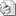 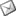 Sayı     : 2009 / 251İLGİ   : TESK'in 10.02.2009 tarih, 0825 Sayı, 12 no.lu genelgesiKarayolu Taşıma Yönetmeliği'nin " Sürücülerde Aranacak Şartlar" başlıklı 60 ıncı maddesinin ( b ) bendinde " Yolcu taşımacılığında en az lise veya dengi okullardan birini bitirmiş olmaları, şarttır." hükmünün Danıştay 10. Dairesince iptal edildiği ilgi genelge ile bildirilmektedir.Ulaştırma Bakanlığı bu kararı temyiz etmiş olup, dolayısıyla yeni bir düzenleme yapılıncaya kadar ilgililerden " Yolcu taşımacılığında en az lise veya dengi okullardan birini bitirmiş olmaları, şarttır." hükmünün aranmaması gerektiğini belirtmiştir.Bilgilerinizi ve konunun ilgili üyelerinize duyurulması hususunda gereğini rica ederiz.Özcan KILKIŞ                                                                                                     Hilmi KURTOĞLUGenel Sekreter                                                                                                      Başkan Vekili( http://www.tesk.org.tr/tr/mevzuat/09/09012.html )